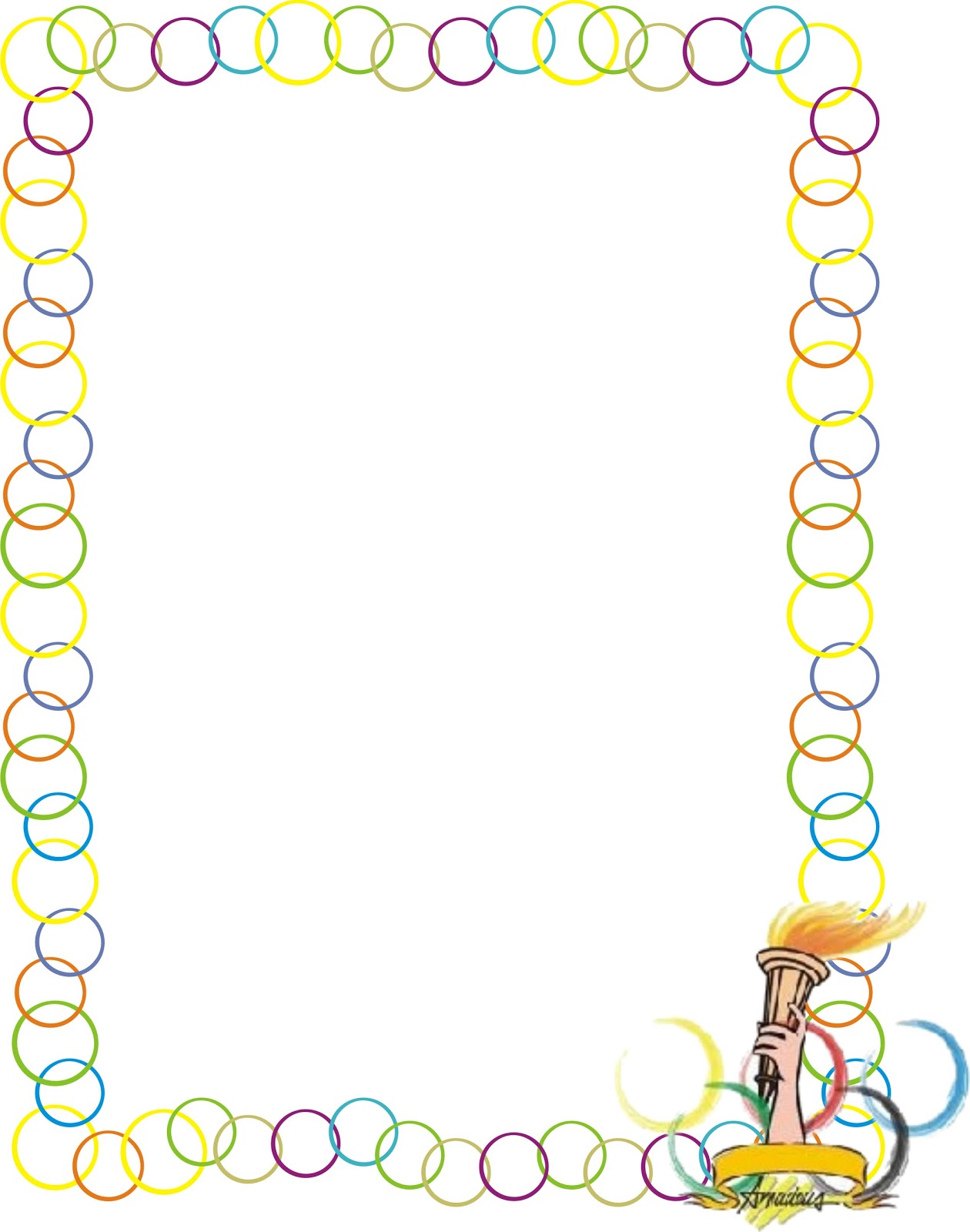 "Займись спортом! Навстречу комплекса ГТО" 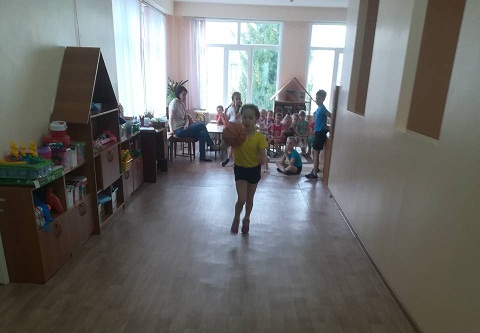 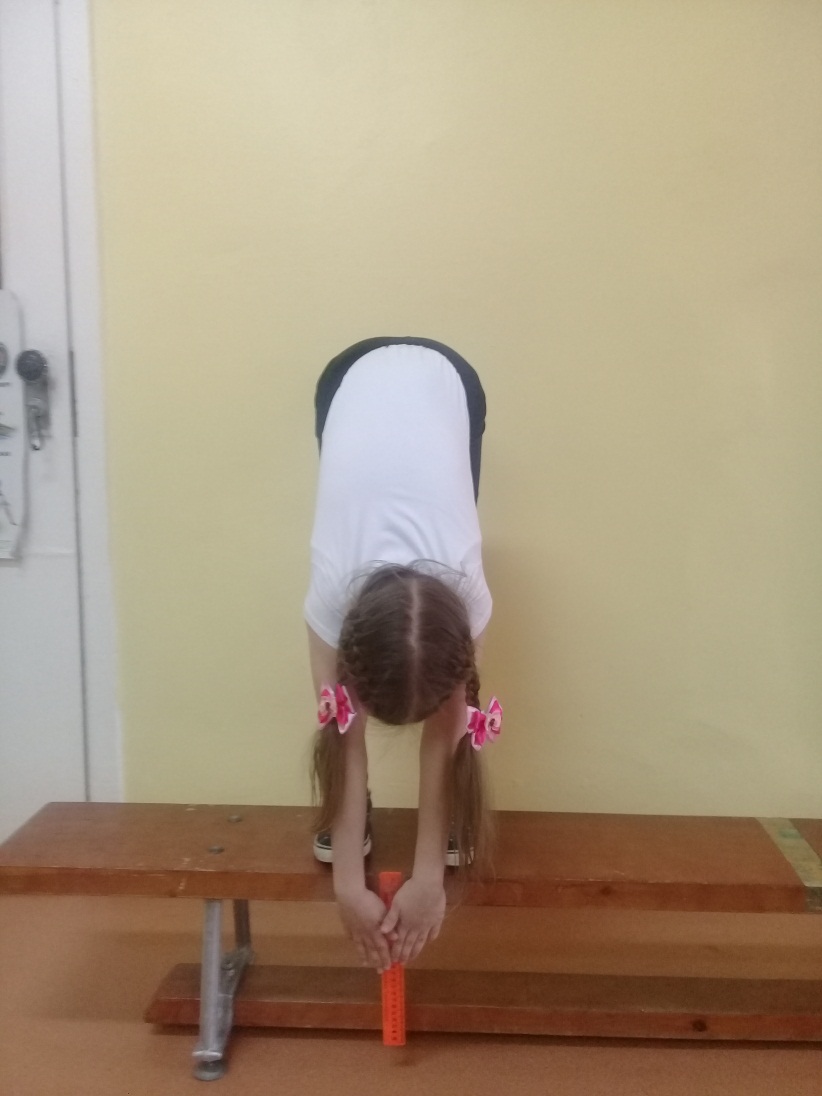 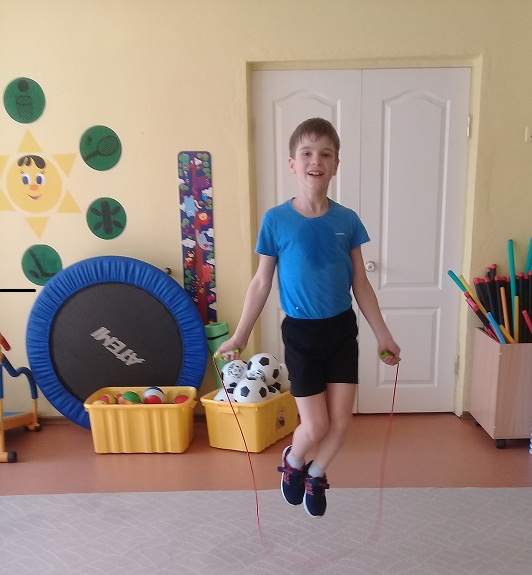 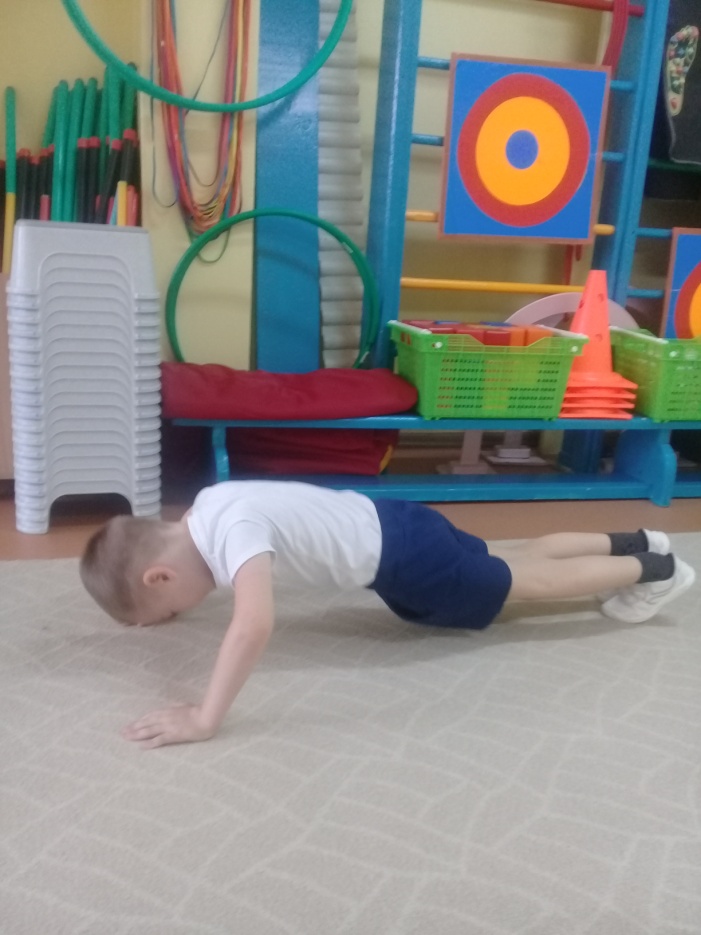         По итогам отборочного этапа спортивных состязаний среди  детей 6-7 лет(организатор МКУ «ЦКО И МОУ» г. Пензы)команда нашего детского сада –              Желтоухов Саша                                   Цуцаев Миша                                                  Нетёсова Настя                                                                    Петрушкова Танястала финалистами, вошла в шестёрку лучших  команд города – участников конкурса.        Ребята принимали участие в состязаниях – рр челночный бег 3х7 метров, прыжок в длину с места, поднимание туловища из положение лёжа на спине (девочки), сгибание-разгибание рук в упоре лёжа на полу (мальчики), наклон вперед из положения стоя с прямыми ногами, прыжки через скакалку, ведение мяча одной рукой. Пожелаем нашим ребятам удачи и новых спортивных рекордовво втором туре Конкурса (финале)!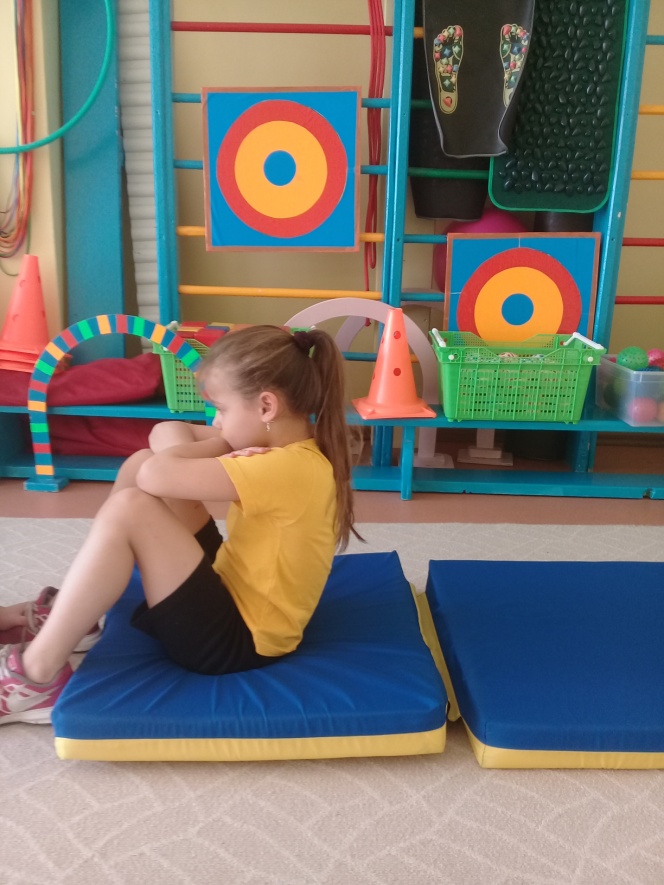 